ПРОЕКТУКРАЇНАКАЛУСЬКА МІСЬКА РАДАВИКОНАВЧИЙ КОМІТЕТРІШЕННЯ         Про надання дозволу  на          розміщення зовнішньої         реклами фізичній особі –          підприємцю Кизимишину          Оресту Мирославовичу         на вул. Б.Хмельницького         в м. Калуші     Керуючись пп. 13 п. «а» ст.30 Закону України "Про місцеве самоврядування в Україні", відповідно до Типових правил розміщення зовнішньої реклами, затверджених постановою Кабінету Міністрів України від 29.12.2003 №2067 "Про затвердження типових правил розміщення зовнішньої реклами" (зі змінами) та Правил розміщення зовнішньої реклами на території Калуської міської територіальної громади, затверджених рішенням виконавчого комітету міської ради від 27.04.2021 №130 "Про затвердження Правил розміщення зовнішньої реклами на території Калуської міської територіальної громади», беручи до уваги ескіз рекламного засобу з його конструктивним рішенням, топогеодезичний знімок місцевості (М 1:500) з прив'язкою місця розташування рекламного засобу, комп’ютерний макет місця, розглянувши заяву  фізичної особи – підприємця  Кизимишина Ореста Мирославовича про надання дозволу на розміщення зовнішньої  реклами на вул. Б.Хмельницького в м. Калуші, виконавчий комітет міської ради В И Р І Ш И В :Дати дозвіл  фізичній особі – підприємцю  Кизимишину Оресту Мирославовичу на розміщення зовнішньої  реклами на вул. Б.Хмельницького (в районі кільця)  в м. Калуші терміном на п’ять  років - спеціальна  рекламна конструкція типу "рекламний щит", розміром 2.80 м х 2.50 м .Фізичній особі – підприємцю  Кизимишину Оресту Мирославовичу2.1. В п’ятиденний термін після реєстрації дозволу укласти договір з комунальним підприємством «Міський інформаційний центр» про надання в тимчасове користування місця, яке перебуває у комунальній власності, для розташування спеціальної рекламної конструкції.2.2. Конструкцію розташовувати з дотриманням вимог законодавства у галузізовнішньої реклами, інших нормативно-правових актів, у тому числі Правилрозміщення зовнішньої реклами на території Калуської міської територіальної громади.  2.3. Забезпечити рекламний засіб маркуванням із зазначенням на каркасі рекламного засобу найменування розповсюджувача зовнішньої реклами, номера його телефону, дати видачі дозволу та строку його дії.  2.4. Після розташування рекламного засобу у п’ятиденний строк  подати управлінню архітектури та містобудування Калуської міської ради фотокартку місця розташування рекламного засобу (розміром не менш як 6 х 9 сантиметрів).  3.  Фізичній особі – підприємцю  Кизимишину Оресту Мирославовичу в місячний термін після закінчення терміну дії цього рішення  демонтувати рекламну конструкцію, а ділянку привести у придатний для використання стан.4. При невиконанні п.3. цього рішення комунальному підприємству «Міський інформаційний центр» (Тетяна Кригануца) здійснити демонтаж рекламної конструкції з відшкодуванням фізичною особою – підприємцем  Кизимишином Орестом Мирославовичем затрачених коштів на демонтаж та зберігання. 5. Контроль за виконанням цього рішення покласти на  першого заступника міського голови  Мирослава Тихого.Міський голова                                                          Андрій НАЙДА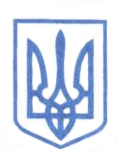 